427710  Удмуртская Республика, пос. Кизнер,  ул. Карла Маркса, 21  Тел/факс: 3-17-50РЕШЕНИЕКИЗНЕРСКОГО РАЙОННОГО СОВЕТА ДЕПУТАТОВВ редакции от 24.02.2021 № 28/12В соответствии с пунктом 7.4. статьи 40 Федерального закона от 6 октября . N 131-ФЗ "Об общих принципах организации местного самоуправления в Российской Федерации», пунктом 4.3. статьи 12.1. Федерального закона от 25.12.2008 г. № 273-ФЗ «О противодействии коррупции», Законом Удмуртской Республики от 19.06.2017 года № 37-РЗ «О порядке представления гражданами, претендующими на замещение муниципальной должности, и лицами, замещающими муниципальные должности, сведений о своих доходах, расходах, об имуществе и обязательствах имущественного характера, а также о доходах, расходах, об имуществе и обязательствах имущественного характера своих супругов (супругов) и несовершеннолетних детей, порядке проверки достоверности и полноты указанных сведений» и руководствуясь Уставом муниципального образования «Кизнерский район» Кизнерский районный Совет депутатов РЕШИЛ: 1.Утвердить Порядок размещения сведений о доходах, расходах об имуществе и обязательствах имущественного характера лиц, замещающих муниципальные должности, и членов их семей на официальном сайте муниципального образования «Кизнерский район» и  предоставления этих сведений средствам массовой информации для опубликования» (Приложение №1).2. Признать утратившим силу:2.1. решение Кизнерского районного Совета депутатов от 25.02.2016 года № 26/9 «О предоставлении Главой муниципального образования «Кизнерский район», депутатами Кизнерского районного Совета депутатов и лицом, претендующим на замещение должности Главы муниципального образования «Кизнерский район», депутата Кизнерского районного Совета депутатов, сведений о доходах, расходах, об имуществе, принадлежащем на праве собственности, и обязательствах имущественного характера»;2.2. решение Кизнерского районного Совета депутатов от 28.06.2016 года № 28/9 «О внесении изменений в Решение Кизнерского районного Совета депутатов от 25.02.2016 года № 26/9 «О предоставлении Главой муниципального образования «Кизнерский район», депутатами Кизнерского районного Совета депутатов и лицом, претендующим на замещение должности Главы муниципального образования «Кизнерский район», депутата Кизнерского районного Совета депутатов, сведений о доходах, расходах, об имуществе, принадлежащем на праве собственности, и обязательствах имущественного характера»;2.3. решение Кизнерского районного Совета депутатов от 07.12.2016 года № 3/16 «О  внесении изменений в решение Кизнерского районного Совета депутатов от 25.02.2016 года № 26/9 «О порядке предоставления лицом, замещающим муниципальную должность сведений о доходах, расходах, об имуществе и обязательствах имущественного характера и сведений о доходах, расходах, об имуществе и обязательствах имущественного характера членов своей семьи».3. Настоящее решение вступает в силу в соответствии с законодательством.п. Кизнер« 23 » августа 2017 года                                                                            № 7/6                                               Проект вносит: Копылова Р.В. -  начальник организационно-кадрового отдела   Аппарата Главы района, районного Совета депутатов и Администрации района                                                                                        Приложение к решению Кизнерского районного                                                                                                    Совета депутатов от 23 августа 2017 года № 7/6Порядок размещения сведений о доходах, расходах об имуществе и обязательствах имущественного характера лиц, замещающих муниципальные должности, и членов их семей на официальном сайте муниципального образования «Кизнерский район» и  предоставления этих сведений средствам массовой информации для опубликования1. Настоящий Порядок устанавливает порядок размещения сведений о доходах, расходах, об имуществе и обязательствах имущественного характера Главы муниципального образования «Кизнерский район», депутатов Кизнерского районного Совета депутатов (далее по тексту Порядка – лица, замещающие муниципальные должности),  а также о доходах, расходах, об имуществе и обязательствах имущественного характера своих супруги (супруга) и несовершеннолетних детей в информационно-телекоммуникационной сети «Интернет» на официальном сайте муниципального образования «Кизнерский район», а также по предоставлению этих сведений средствам массовой информации для опубликования в связи с их запросами.2. Под членами семьи лица, замещающего муниципальную должность в настоящем Порядке понимаются супруг (супруга) и несовершеннолетние дети.3. На официальном сайте размещаются и средствам массовой информации предоставляются для опубликования следующие сведения о доходах, расходах, об имуществе и обязательствах имущественного характера:1) перечень объектов недвижимого имущества, принадлежащих лицу, замещающему муниципальную должность, его супруге (супругу) и несовершеннолетним детям на праве собственности или находящихся в их пользовании, с указанием вида, площади и страны расположения каждого из них;2) перечень транспортных средств с указанием вида и марки, принадлежащих на праве собственности лицу, замещающему муниципальную должность, его супруге (супругу) и несовершеннолетним детям;3) декларированный годовой доход лица, замещающего муниципальную должность, его супруги (супруга) и несовершеннолетних детей; 4) сведения об источниках получения средств, за счет которых совершены сделки по приобретению земельного участка, иного объекта недвижимого имущества, транспортного средства, ценных бумаг, долей участия, паев в уставных (складочных) капиталах организаций, цифровых финансовых активов, цифровой валюты, если общая сумма таких сделок превышает общий доход лица, замещающего муниципальную должность, и его супруги (супруга) за три последних года, предшествующих отчетному периоду.4. В размещаемых  на  официальных  сайтах  и  предоставляемых  средствам  массовой информации  для  опубликования  сведениях  о  доходах, расходах,  об  имуществе  и обязательствах имущественного характера запрещается указывать:                                             1) иные  сведения  (кроме  указанных  в  пункте  3  настоящего  Порядка)  о доходах лица,  замещающего  муниципальную  должность, его  супруги  (супруга)   и несовершеннолетних детей, об  имуществе,   принадлежащем на праве собственности названным лицам, и об их обязательствах имущественного характера;                                                                                               2) персональные     данные      супруги    ( супруга ),     детей     и     иных     членов   семьи  лица, замещающего муниципальную должность; 3) данные, позволяющие определить место жительства, почтовый адрес, телефон и иные индивидуальные средства коммуникации лица, замещающего муниципальную должность, его супруги (супруга), детей и иных членов семьи;  4) данные, позволяющие определить местонахождение объектов недвижимого имущества, принадлежащих лицу, замещающему муниципальную должность, его супруге (супругу), детям, иным членам семьи на праве собственности или находящихся в их пользовании;      5) информацию, отнесенную к государственной тайне или являющуюся конфиденциальной.5. Сведения о доходах, расходах, об имуществе и обязательствах имущественного характера, указанные в пункте 3 настоящего Порядка, за весь период замещения выборной должности   размещаются  на официальном сайте, ежегодно обновляются в течение 14 рабочих  дней со дня поступления в Администрацию муниципального образования «Кизнерский район» от Администрации Главы и Правительства Удмуртской Республики в установленном порядке, и находятся на официальном сайте в течение всего срока замещения соответствующим лицом  муниципальной должности.   6. Размещение на официальных сайтах сведений о доходах, расходах, об имуществе и обязательствах имущественного характера, указанных в пункте 3 настоящего Порядка, представленных лицом, замещающим муниципальную должность, обеспечивается организационно- кадровым отделом аппарата Главы района, районного Совета депутатов и Администрации района администрации муниципального образования «Кизнерский район» (далее –организационно-кадровый отдел).7 .  Организационно – кадровый отдел:1). В течение  3  рабочих дней со дня поступления запроса  от средств массовой информации сообщает о нем лицу, замещающему муниципальную должность, в отношении которого поступил запрос;2). В течение 7 рабочих дней со дня поступления  запроса от средств массовой информации обеспечивает предоставление ему сведений, указанных в пункте 3 настоящего порядка, в случае если запрашиваемые сведения отсутствуют на официальном сайте.3) в случае, если запрашиваемые сведения размещены на официальном сайте, в течение 7 рабочих дней со дня поступления запроса от средства массовой информации сообщает ему об этом с указанием адреса размещения.8.  Должностные лица организационно – кадрового отдела  в соответствии с законодательством Российской Федерации несут ответственность  за несоблюдение настоящего Порядка, а также за разглашение сведений, отнесенных к государственной тайне или являющихся конфиденциальными.УДМУРТ РЕСПУБЛИКАЫСЬ КИЗНЕР РАЙОНЛЭН ДЕПУТАТЪЁСЫЗЛЭН КЕНЕШСЫ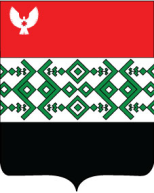 КИЗНЕРСКИЙ РАЙОННЫЙ СОВЕТ ДЕПУТАТОВ УДМУРТСКОЙ РЕСПУБЛИКИ          О Порядке размещения сведений о доходах, расходах об имуществе и обязательствах имущественного характера лиц, замещающих муниципальные должности, и членов их семей на официальном сайте муниципального образования «Кизнерский район» и  предоставления этих сведений средствам массовой информации для опубликованияПредседатель Кизнерскогорайонного Совета депутатов_____________________________В.П. АндреевГлава муниципального образования«Кизнерский район»__________________________А.И. Плотников